Pod krivičnom i materijalnom odgovornošću izjavljujem da su svi navedeni podaci u obrascu istiniti.     DA   NEMjesto i datum:__________________________________ Ispunio i za točnost podataka odgovora (potpis):___________________________________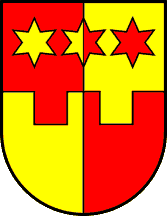 KRAPINSKO-ZAGORSKA ŽUPANIJAUPRAVNI ODJEL ZA GOSPODARSTVO, POLJOPRIVREDU, PROMET I KOMUNALNU INFRASTRUKTURU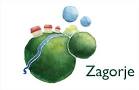 ZAHTJEV ZA POTPORU ZAPOVEĆANJE STOČARSKE PROIZVODNJE NA PODRUČJU KRAPINSKO-ZAGORSKE ŽUPANIJE1.OPĆI PODACI O PODNOSITELJU ZAHTJEVA IME I PREZIME  NAZIV OPG-a/OBRTA/TRGOVAČKOG DRUŠTVA/ZADRUGE ADRESA PREBIVALIŠTA/SJEDIŠTA (mjesto, ulica, kb)GRAD/OPĆINA (br. pošte, naziv)BROJ TEL/MOB/FAXE-MAILMATIČNI BROJ POLJOPRIVREDNOG GOSPODARSTVAOIBIDENTIFIKACIJSKA KARTICA GOSPODARSTVA (SERIJSKI BROJ)JEDINSTVENI IDENTIFIKACISKI BROJ GOSPODARSTVANAZIV BANKE I SJEDIŠTE BROJ ŽIRO RAČUNA2. PODACI O PROIZVODNJI2. PODACI O PROIZVODNJI2. PODACI O PROIZVODNJIRED.BR.VRSTA PROIZVODNJE KAPACITET PROIZVODNJE1.2.3. PODACI O JUNICAMA I BIKU (koji su predmet kupnje)3. PODACI O JUNICAMA I BIKU (koji su predmet kupnje)3. PODACI O JUNICAMA I BIKU (koji su predmet kupnje)3. PODACI O JUNICAMA I BIKU (koji su predmet kupnje)3. PODACI O JUNICAMA I BIKU (koji su predmet kupnje)RED.BROJŽIVOTNI BROJIME ŽIVOTINJEPASMINADATUM TELJENJA1.2.3.4.4. OPIS POLJOPRIVREDNOG GOSPODARSTVA S OPISOM PLANIRANOG ULAGANJApotrebno je ukratko opisati poljoprivredno gospodarstvo, informacije o korisniku uključujući i obrazovanje te profesionalno iskustvo, opis poljoprivrednog gospodarstva uključujući površinu i broj stoke, postojeću proizvodnju, trenutno stanje materijalne imovine (oprema, mehanizacija, građevine itd.), prihod od prodaje, detaljan cilj i opis kupnje grla junica i bika….4. OPIS POLJOPRIVREDNOG GOSPODARSTVA S OPISOM PLANIRANOG ULAGANJApotrebno je ukratko opisati poljoprivredno gospodarstvo, informacije o korisniku uključujući i obrazovanje te profesionalno iskustvo, opis poljoprivrednog gospodarstva uključujući površinu i broj stoke, postojeću proizvodnju, trenutno stanje materijalne imovine (oprema, mehanizacija, građevine itd.), prihod od prodaje, detaljan cilj i opis kupnje grla junica i bika….4. OPIS POLJOPRIVREDNOG GOSPODARSTVA S OPISOM PLANIRANOG ULAGANJApotrebno je ukratko opisati poljoprivredno gospodarstvo, informacije o korisniku uključujući i obrazovanje te profesionalno iskustvo, opis poljoprivrednog gospodarstva uključujući površinu i broj stoke, postojeću proizvodnju, trenutno stanje materijalne imovine (oprema, mehanizacija, građevine itd.), prihod od prodaje, detaljan cilj i opis kupnje grla junica i bika….4. OPIS POLJOPRIVREDNOG GOSPODARSTVA S OPISOM PLANIRANOG ULAGANJApotrebno je ukratko opisati poljoprivredno gospodarstvo, informacije o korisniku uključujući i obrazovanje te profesionalno iskustvo, opis poljoprivrednog gospodarstva uključujući površinu i broj stoke, postojeću proizvodnju, trenutno stanje materijalne imovine (oprema, mehanizacija, građevine itd.), prihod od prodaje, detaljan cilj i opis kupnje grla junica i bika….4. OPIS POLJOPRIVREDNOG GOSPODARSTVA S OPISOM PLANIRANOG ULAGANJApotrebno je ukratko opisati poljoprivredno gospodarstvo, informacije o korisniku uključujući i obrazovanje te profesionalno iskustvo, opis poljoprivrednog gospodarstva uključujući površinu i broj stoke, postojeću proizvodnju, trenutno stanje materijalne imovine (oprema, mehanizacija, građevine itd.), prihod od prodaje, detaljan cilj i opis kupnje grla junica i bika….